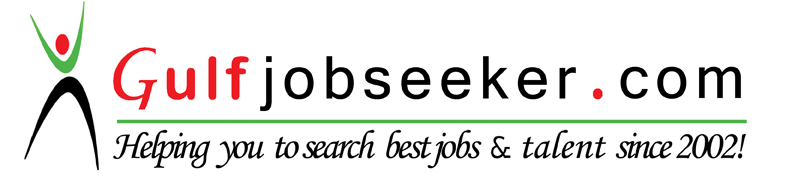 Contact HR Consultant for CV No: 341492E-mail: response@gulfjobseekers.comWebsite: http://www.gulfjobseeker.com/employer/cvdatabasepaid.phpCareerObjective:TobecomeacrucialpartofaWorldclassorganization,continuously updating myknowledge and contribute towards the growth ofthe organizationIworkfor.WorkExperienceWorkedinAspenDiamondjeweleryfor2yrsassalesexecutiveworkedinvanheausenbrandasafashionconsultantfor1yrs&6mnt.workedinmothercarebrandasasalesadvisor.TechnicalSkil Basicknowledgeofcomputer.EducationalQualificationDeclaration:Iherebydeclarethataltheabove-mentionedinformationistrueand corecttothebestofmyknowledge.ExamYearofSchool/ColegeUniversity/passingBoardT.Y.B2010VivekcolegeofcommerceUniversityofComMumbaiH.S.C2007StAnne'sJuniorcolegeMaharashtraboardS.S.C2005SecondaryHighschoolMaharashtraboard